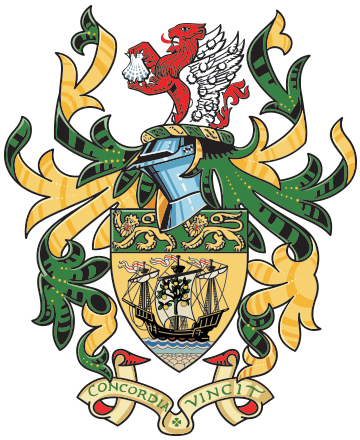 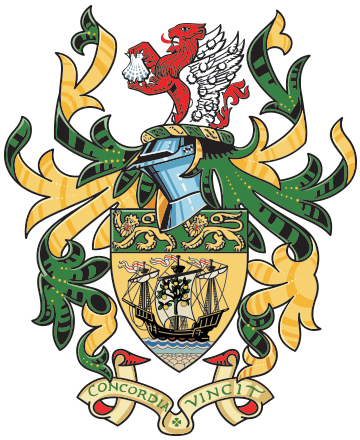 To: 	All Members of the Northam Town Council Planning CommitteeCc:	All Northam Town CouncillorsYou are hereby summoned to attend a Planning Meeting on Thursday 29th April 2021 which will be held remotely using Zoom commencing at 6.00 pm.Link for the meeting is as follows:Topic: Planning Meeting Time: Apr 7, 2021 06:00 PM LondonJoin Zoom Meetinghttps://us02web.zoom.us/j/89731066313?pwd=QmJndm13amxMMjkxOXB1VThGNkFmdz09Meeting ID: 897 3106 6313Passcode: 405201Members of the public will be admitted from the waiting room at the start of the meeting.The Agenda for the meeting is set out below. M J MillsDate of issue: 16th April 2021Mrs Jane Mills MILCM  Town Clerk The following are Members of the Planning Committee: Councillors Davis, Hames, Laws, Manley, Newman-McKie, Sargent, Shelley, Tisdale and the Mayor (ex-officio) (one vacancy) but all Members of the Council are entitled to attend.AGENDA1	Apologies2	Chairman’s Announcements3	Declarations of interest:Members are reminded that all interests should be declared prior to the item being discussed.4	To agree the agenda as published5	To confirm and sign the minutes of the Planning meeting held 7th April 2021 	(herewith)6	Public Participation	Members of the public are permitted to make representations, answer questions and give evidence in respect of any item of business included in the agenda.  Each member of the public is entitled to speak once only in respect of business itemised on the agenda and shall not speak for more than 3 minutes.  The period of time which is designated for public participation in accordance with standing orders shall not exceed 15 minutes. 7	To consider the proposed naming of 10 properties off Torridge Road, Appledore (associated planning proposal 1/0750/2019/REMM) as ‘Tides Reach’. (herewith)8	Torridge District Council Planning Applications: Torridge District Council, the determining Authority, has asked for comments from the Town Council on the following planning applications:1/0332/2021/FULM Location: 	Land Adjacent To Kingsley Court, Kingsley Road, Westward Ho!	Applicant:	Atlantic Way Westward Ho LtdProposal:	Erection of 22no. flats (Use Class C3) with associated works, including car park and vehicular access from Atlantic Way (Variation of condition 2 and removal of conditions 3, 4, 5, 6, 7 & 8 of planning permission 1/0730/2018/FULM)1/0300/2021/FULLocation: 	The Willows, Oxmans Lane, Northam	Applicant:	Ms & Mr Escle & WalshawProposal:	Conversion and alterations to first floor of barn to provide annexe accommodation for ancillary use to the main property1/0373/2021/FULLocation: 	Ridgeway, Golf Links Road, Westward Ho!	Applicant:	Mrs A SnowProposal:	Alterations to dwelling including re-roofing1/0342/2021/FULLocation: 	2 Westcroft Terrace, Irsha Street, Appledore	Applicant:	Heeley Shields Property ManagementProposal:	Creation of dormer to front elevation, alterations to rear elevation including a juliet balcony and flue.1/0393/2021/FUL Location: 	Buckleigh House 133 Bay View Road Northam	Applicant:	Mr & Mrs ChampionProposal:	Proposed double garage1/0403/2021/FULLocation: 	27 Irsha Street, Appledore	Applicant:	Mr and Mrs JenkinsProposal:	Single Storey Rear Extension9	Torridge District Council Planning DecisionsTorridge District Council, the determining Authority, has granted permission for the following applications with conditions as filed:	1/0117/2021/FULLocation:	4 Tadworthy Road, NorthamProposal:	Demolition of existing detached garage & erection of two storey side extension and single storey rear extension.	(Northam recommended approval)1/1134/2020/FULLocation:	Appletree Cottage, Chope, Road NorthamProposal:	Alterations & extensions to existing dwelling	(Northam recommended approval)1/0054/2021/DISLocation:	Land At Torridge Road Torridge Road Appledore DevonProposal:	Discharge of conditions 4,6 and 7 of application 1/0750/2019/REMM (Acoustic Screening, Surface Water Management, Surface Water Drainage)	(Northam noted the discharge of conditions.)1/0132/2021/TRELocation:	Appletree Cottage, Chope, Road NorthamProposal:	Alterations & extensions to existing dwelling.1/0150/2021/FULLocation:	Proposed extensions and alterations to dwellingProposal:	34 College Close, Westward Ho!		(Northam recommended approval)1/0006/2021/FULLocation:	10 Pitt Avenue, AppledoreProposal:	Loft conversion including dormer with extensions and alterations.		(Northam recommended approval)1/0163/2021/ADVLocation:	Land At Wooda Road, Pitt Lane, AppledoreProposal:	Retrospective application for V-gantry sign advertising a housing development		(Northam recommended approval)1/0227/2021/FULLocation:	Daddon View, Daddon Hill, NorthamProposal:	Variation of condition 2 (Construction Materials) of application 1/0188/2020/FUL Proposed Dwellings		(Northam noted the variation)1/0134/2021/FULLocation:	Merry Meeting, Mount Raleigh, Avenue BidefordProposal:	Extensions to dwelling and erection of detached garage		(Northam recommended approval)	1/0200/2021/FULLocation:	21 Swanswood Gardens Westward Ho!Proposal:	Side extension above existing garage with dormer roof			(Northam recommended refusal)